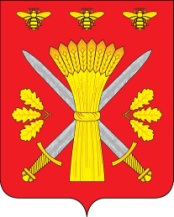 РОССИЙСКАЯ ФЕДЕРАЦИЯОРЛОВСКАЯ ОБЛАСТЬТРОСНЯНСКИЙ РАЙОННЫЙ СОВЕТ НАРОДНЫХ ДЕПУТАТОВРЕШЕНИЕ24  декабря 2020 года                                                                  №290                          с.Тросна Принято на сорок втором заседании районного Совета  народных депутатов пятого созываОб установлении тарифа за услугу по сбору, вывозу жидких отходовВ соответствии с Федеральным законом от 06 октября 2003 года №131-ФЗ "Об общих принципах организации местного самоуправления в Российской Федерации", Жилищным кодексом Российской Федерации, Уставом Троснянского района, Положением о порядке рассмотрения цен и тарифов, утвержденным постановлением Троснянского районного Совета народных депутатов от 01 декабря  2005 г № 158, Троснянский районный Совет народных депутатов РЕШИЛ:1. Установить тариф за услугу по сбору, вывозу жидких отходов для всех категорий потребителей, обслуживаемых МУЖКП Троснянского района на 2021 год  согласно приложению.         2. Считать утратившим силу решение Троснянского районного Совета народных депутатов от 25 апреля 2019 года № 177 «Об установлении тарифа за услугу по сбору, вывозу жидких отходов».          3. Настоящее решение вступает в законную силу через один календарный месяц после официального опубликования.                                                                           Приложение к проекту решения Троснянского  районного Совета народных депутатовОт 24  декабря 2020 № 290Тариф за услугу по сбору, вывозу жидких отходов  для всех категорий потребителей, обслуживаемых МУЖКП Троснянского районаПредседатель районногоСовета народных депутатов                                       В. И. Миронов  Глава района                                       А.И. НасоновНаименование показателя            Расстояние до сливного пункта, км            Расстояние до сливного пункта, км            Расстояние до сливного пункта, км            Расстояние до сливного пункта, км            Расстояние до сливного пункта, км            Расстояние до сливного пункта, кмНаименование показателядо 4 кмот 4 км до 10 кмот 10км до 20кмот 20 км до 25 кмот 25 км до 30 кмот 30 км до 40 кмСтоимость тарифа за 1 куб. м. рублей102,96206,29378,51464,61550,72722,93